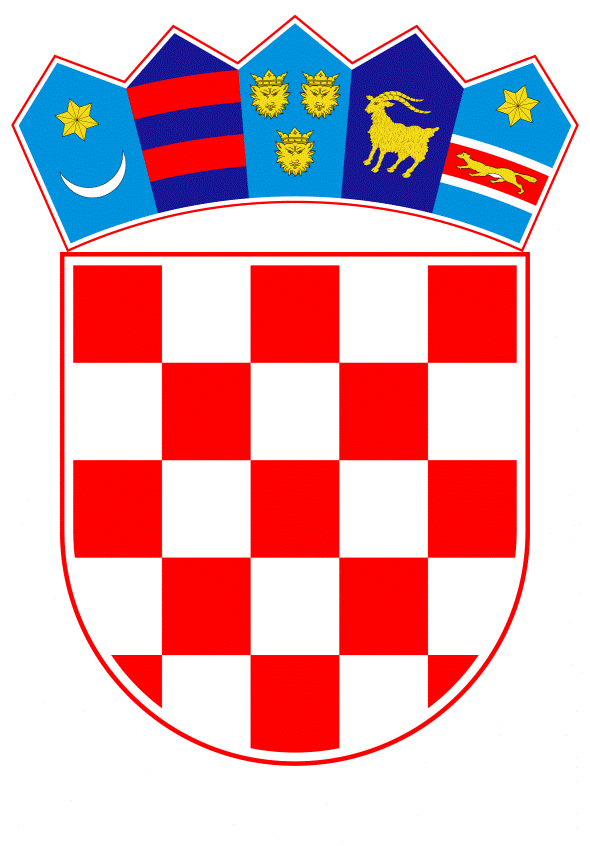 VLADA REPUBLIKE HRVATSKEZagreb, 14. ožujka 2024.______________________________________________________________________________________________________________________________________________________________________________________________________________________________PrijedlogNa temelju članka 31. stavka 3. Zakona o Vladi Republike Hrvatske („Narodne novine“, br. 150/11., 119/14., 93/16., 116/18. i 80/22.), Vlada Republike Hrvatske je na sjednici održanoj __________ 2024. donijelaZ A K L J U Č A KVlada Republike Hrvatske daje suglasnost za sufinanciranje troškova organizacije Svjetskog prvenstva u hrvanju 2025. godine, koje će se održati u Zagrebu od
13. do 21. rujna 2025., sukladno zamolbi Hrvatskog hrvačkog saveza.Financijska sredstva za sufinanciranje troškova organizacije Svjetskog prvenstva u hrvanju 2025. godine ukupno iznose 4.000.000,00 eura, od čega je 2.000.000,00 eura za 2024. i 2.000.000,00 eura za 2025. osigurano u Državnom proračunu Republike Hrvatske za 2024. godinu i projekcijama za 2025. i 2026. godinu, u okviru financijskog plana Ministarstva turizma i sporta.Zadužuje se Ministarstvo turizma i sporta za provedbu ovoga Zaključka.KLASA:URBROJ:Zagreb,	PREDSJEDNIK	mr. sc. Andrej PlenkovićO B R A Z L O Ž E N J EHrvatski hrvački savez dostavio je Ministarstvu turizma i sporta zamolbu za suglasnost Vlade Republike Hrvatske za isticanje kandidature za domaćinstvo Svjetskog prvenstva u hrvanju 2025. godine, koje se planira održati u Republici Hrvatskoj u razdoblju od 13. do 21. rujna 2025. godine. Vlada Republike Hrvatske je na sjednici održanoj 21. prosinca 2023. donijela Odluku o davanju suglasnosti za isticanje kandidature za organizaciju Svjetskog prvenstva u hrvanju 2025. godine. Zamolba sadrži zahtjev za sufinanciranje predmetnog natjecanja iz sredstava državnog proračuna, u ukupnom iznosu od 4.000.000,00 eura.Hrvatski hrvački savez (HHS) upisan je u Registar udruga Republike Hrvatske, Registar sportskih djelatnosti, Registar neprofitnih organizacija te je punopravni član Hrvatskog olimpijskog odbora (HOO) i Svjetske hrvačke federacije (United World Wrestling - UWW). Hrvatski hrvački savez, od samostalnosti Republike Hrvatske do danas, organizirao je mnoga velika hrvačka natjecanja na području Republike Hrvatske poput Svjetskog prvenstva za juniore i kadete te Europskog prvenstva za juniore i seniore 2023. godine. Hrvatski hrvači i hrvačice su, unazad 17 godina, na europskim i svjetskim prvenstvima osvojili 33 medalje u svim dobnim skupinama u muškim i ženskim kategorijama. Hrvatski hrvački savez je 2023. godine organizirao Europsko prvenstvo u hrvanju za seniore te dobio izrazito pozitivne ocjene od Svjetske hrvačke federacije po pitanju organizacije natjecanja, kao i preporuku predsjednika Svjetske hrvačke federacije Nenada Lalovića za organizacijom Svjetskog prvenstva u hrvanju 2025. godine u Republici Hrvatskoj.Za istaknuti je kako Hrvatska do sada ima olimpijskog pobjednika iz Los Angelesa 1984. (Vlado Lisjak), osvajača srebrne olimpijske medalje iz Münchena 1972. (Josip Čorak) te je imala predstavnike na Olimpijskim igrama u Londonu (Nenad i Neven Žugaj), Rio de Janeiru (Božo Starčević) i Tokiju (Božo Starčević i Ivan Huklek).Organizacija Svjetskog prvenstva u hrvanju 2025. godine imat će snažan utjecaj na promociju sporta i poticanje bavljenja sportom te na promidžbu Grada Zagreba i Hrvatske kao turističke destinacije. Organizacija Svjetskog prvenstva u hrvanju u Zagrebu 2025. godine pratit će provedbu Nacionalnog programa športa 2019. - 2026. kroz opći cilj 3. Unaprijediti skrb o športašima, posebni cilj 3.2. Osigurati stabilan sustav stipendiranja te skrbi o vrhunskim športašima, mjeru 3.2.4. Poticati nastupe na međunarodnim športskim natjecanjima i pripreme vrhunskih športaša nacionalnih elekcija, zatim pomoću aktivnosti poticati sudjelovanje športaša na olimpijskim igrama, drugim multišportskim natjecanjima, Svjetskom prvenstvu, Europskom prvenstvu i drugim međunarodnim natjecanjima. Također, kroz opći cilj 6. Unaprijediti sustav upravljanja u športu, posebni cilj 6.1. Jasnije definirati uloge i zadaće pojedinih dionika u sustavu športa, mjeru 6.1.5. povećati broj volontera u sustavu športa pomoću aktivnosti unaprijediti postojeće i razviti nove učinkovite mehanizme unaprjeđenja volonterstva.Organizacija Svjetskog prvenstva u hrvanju pratit će i strategiju Svjetske hrvačke federacije (UWW, 2022.) u područjima: Poboljšanja i osnaživanja ženskog hrvanja: stvoriti optimalno inkluzivno okruženje u sportskom i organizacijskom smislu te pojačati pozornost koja se posvećuje ženskom hrvanju u Hrvatskoj, Obnove i poboljšanja slike hrvanja: producirati nove atraktivne promotivne materijale i pomoću novih aktivnosti prikazati sliku hrvanja, kreirati nove alate i podržati klubove u promociji hrvanja u Hrvatskoj, razviti partnerstva i sl.Ovim Zaključkom Vlada Republike Hrvatske daje suglasnost za sufinanciranje troškova predmetnog međunarodnog natjecanja iz sredstava državnog proračuna, u ukupnom iznosu od 4.000.000,00 eura, a sukladno zamolbi Hrvatskog hrvačkog saveza. Financijska sredstva osigurana su u Državnom proračunu Republike Hrvatske za 2024. godinu i projekcijama za 2025. i 2026. godinu, na način da su u 2024. godini osigurana financijska sredstva u iznosu od 2.000.000,00 eura te u 2025. godini 2.000.000,00 eura, na proračunskim pozicijama Ministarstva turizma i sporta.Predlagatelj:Ministarstvo turizma i sportaPredmet:Prijedlog zaključka o davanju suglasnosti za sufinanciranje troškova organizacije Svjetskog prvenstva u hrvanju 2025. godine 